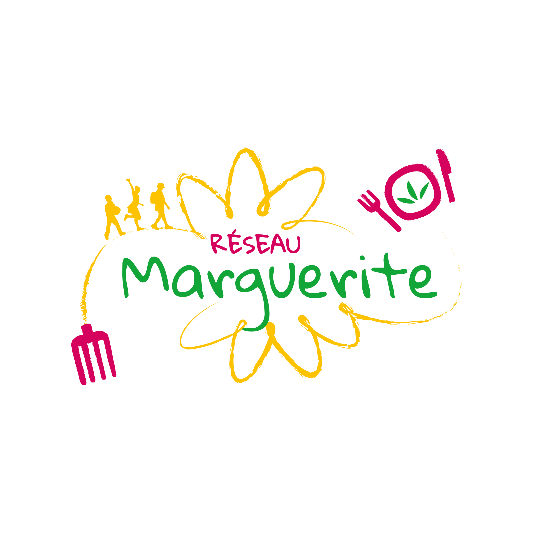 Producteur 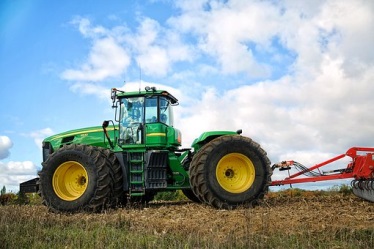 